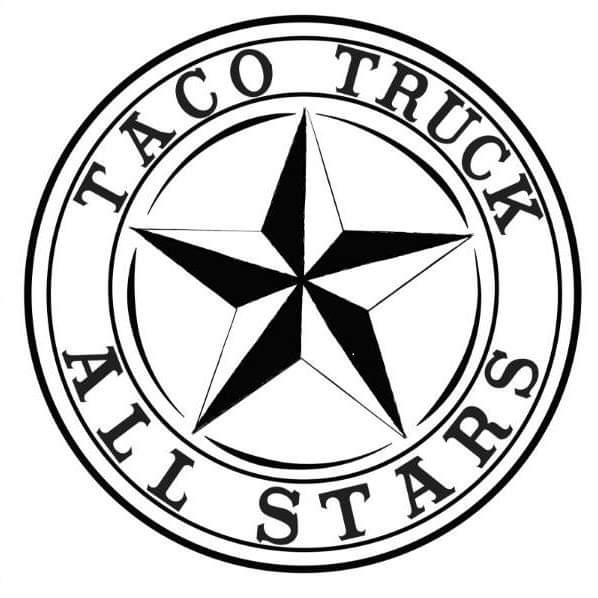 TACO TRUCK ALL STARS CATERINGWhether large or small, formal or casual we offer a variety of catering packages to suit your needs for your next special occasion.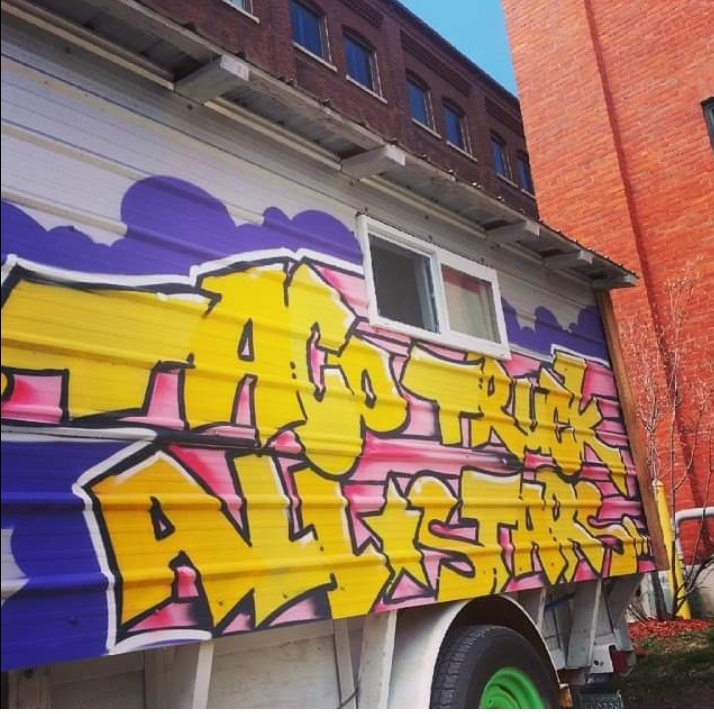 Taco Truck Lunch Service Guests have choice of one entréeOne-time trip= $13/person All you can eat= $20/personMinimum amount= $250-up to 20 guestsTaco Truck Dinner MenuWe show up and feed your guests until they are full. 3 hours of service.$20/personTaco Truck Catering Light Menu Choose 3 items from our list of Catering Menu items. We show up in the truck and feed your guests for 2 hours of service.$15/personCatering Menu OptionsTacos GF3 tacos served on soft corn tortillas with your choice of filling topped with salsa, onion, cilantroTaco Platter-GF Comes with your choice of two tacos served with black beans and seasoned riceNachos- GFHeaping mound of white corn chips covered in aged cheddar sauce, black beans, salsa, onions and cilantroRice Bowl- GFSeasoned rice, black beans, shredded cheese, salsa, onion, cilantro served in a bowl atop soft corn tortillasTaco Salad- GFHeaping pile of lettuce cabbage, black beans, shredded cheese, salsa, onion, cilantro, radish, lime, served atop white corn tortilla chipsBurrito Seasoned rice, black beans, shredded cheese, salsa, onion, lettuce, cabbage, cilantro served wrapped inside a flour tortilla***GF=Gluten Free JUST TACOS CATERING PACKAGESOption A:Guests pass through one time and are served 3 tacos per guest. Soft shell corn tortillas filled with guest’s choice of meat, salsa, onion, cilantro.$12/personOption B:All you can eat tacos for your guests for 2 hours of service. Soft shell corn tortillas filled with guest’s choice of meat, salsa, onion, cilantro.$15/personTaco Party Extravaganza All you can eat tacos with our Gourmet Toppings Bar. Let your guests create their own taco experience with over 20 toppings to choose from!$18/person*Recommended for large parties*BUFFET STYLE PACKAGES***Buffets are served by weight. We provide six (6) ounces of meat, eight (8) ounces of rice, eight (8) ounces of beans per customer. With tortillas and garnishes that is over two (2) lbs. per person!***If you feel your crowd may be extra hungry, we suggest you place your order for more people.Taco Truck Assisted BuffetWe come with the truck and set up a 16ft buffet. Buffet items include soft corn flour tortillas, seasoned rice, braised black beans, your choice of 2 meat options, shredded cheese, salsa, lettuce, onion, cilantro, cabbage, limes, jalapenos, sour cream, tortilla chips, and our selection of homemade hot sauces. We stay for one hour of service, making sure everything is full and everyone is fed. All food stays with customer in disposable service ware. We provide all plates, napkins and silverware.$18/personTaco Truck Drop-off BuffetWe come with the truck and set up a 16ft buffet. Buffet items include soft corn flour tortillas, seasoned rice, braised black beans, your choice of 2 meat options, shredded cheese, salsa, lettuce, onion, cilantro, cabbage, limes, jalapenos, sour cream, tortilla chips, and our selection of homemade hot sauces. We come with the truck, set up, and leave. All food stays with customer in disposable service ware. We provide all plates, napkins and silverware.$16/person